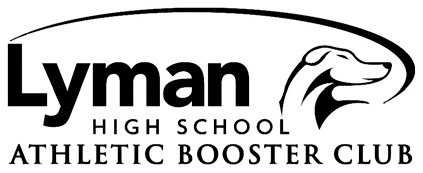  www.LymanBoosters.org Lyman Athletic Booster Club Blue Scholarship 2019-2020  Lyman’s Athletic Booster Club will be awarding multiple $300 scholarships to deserving Lyman students for the 2019-2020 school year.* This scholarship is open to students who meet all of the eligibility requirements.   Eligibility Requirements: Must be a graduating Lyman High School Senior enrolled in at least 3 classes on campus. Must have a minimum unweighted GPA of 3.0 and exhibit good character. Must be in “good standing” with Lyman High School (LHS). Student must be on a sports team. Present a letter of recommendation from your coach/teacher, a scholarship application, and a completed essay (see below for essay criteria) by February 21, 2020 at 12:00 p.m. to Mrs. Bennett in the LHS office.    Essay Question and Criteria: What does “We Are Lyman” mean to you as an athlete at Lyman?  To qualify for consideration, your essay must include the following: 250-500 words, typed, double-spaced. Correct spelling, punctuation, and grammar. A clearly thought out response that completely answers the question. Presentation of the winners will take place as part of the Lyman High school Senior Recognition Night in April. Scholarship funds can be used for tuition, fees, books, supplies, and equipment required for courses. *Lyman High School Booster Club reserves the right to award all or none of the scholarships if submitted essays do not meet ALL eligibility requirements and essay criteria as listed above. 
                                                                            www.LymanBoosters.org Lyman Athletic Booster Club Blue Scholarship 2019-2020 Essay Application Name  __________________________________________________________________ Address _________________________________________________________________ Telephone _______________________________________________________________ Parent/Guardian __________________________________________________________ Name of Post-Secondary School______________________________________________  Applied or Accepted (circle one)  Start Date if Accepted______________________________________________________ Sport(s) in which you have lettered, please include each year you lettered. ________________________________________________________________________________________________________________________________________________________________________________________________________________________________________________________________________________________________ Participation in Lyman H.S. Clubs, Extracurricular, Government, etc. ________________________________________________________________________________________________________________________________________________________________________________________________________________________ List Honors or awards received while at Lyman H. S. ________________________________________________________________________________________________________________________________________________________________________________________________________________________ To be eligible for the “Blue Scholarship” you must return this application to Mrs. Bennett no later than February 21, 2020 at 12:00 p.m., and you must also have:   A recommendation letter from your coach/teacher Your essay All questions or clarifications should be directed to Heather Siudak 407-733-1577 NOTE: FINANCIAL NEED WILL NOT BE TAKEN INTO CONSIDERATION; AWARDS WILL BEGRANTED WITHOUT REGARD TO GENDER, RACE, ETHNICITY, RELIGION OR DISABILITY?